Annual ITU Regional Forum on Development for CIS Countries 
"The policy and strategy for ICT development in the CIS region and regulatory aspects Chisinau, Republic of Moldova22-23 May 2012Annual ITU Regional Forum on Development for CIS Countries 
"The policy and strategy for ICT development in the CIS region and regulatory aspects Chisinau, Republic of Moldova22-23 May 2012Annual ITU Regional Forum on Development for CIS Countries 
"The policy and strategy for ICT development in the CIS region and regulatory aspects Chisinau, Republic of Moldova22-23 May 2012Annual ITU Regional Forum on Development for CIS Countries 
"The policy and strategy for ICT development in the CIS region and regulatory aspects Chisinau, Republic of Moldova22-23 May 2012Annual ITU Regional Forum on Development for CIS Countries 
"The policy and strategy for ICT development in the CIS region and regulatory aspects Chisinau, Republic of Moldova22-23 May 2012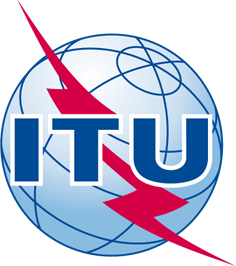 Please return to:Please return to:Please return to:Administration Division(ADM)
ITU/BDT  ()Administration Division(ADM)
ITU/BDT  ()E-mail : bdtfellowships@itu.intTel: +41 22 730 5487 / 5095 Fax: +41 22 730 5778
E-mail : bdtfellowships@itu.intTel: +41 22 730 5487 / 5095 Fax: +41 22 730 5778
E-mail : bdtfellowships@itu.intTel: +41 22 730 5487 / 5095 Fax: +41 22 730 5778
Request for a fellowship to be submitted by 10 May 2012  Request for a fellowship to be submitted by 10 May 2012  Request for a fellowship to be submitted by 10 May 2012  Request for a fellowship to be submitted by 10 May 2012  Request for a fellowship to be submitted by 10 May 2012  Request for a fellowship to be submitted by 10 May 2012  Request for a fellowship to be submitted by 10 May 2012  Request for a fellowship to be submitted by 10 May 2012  Participation of women is encouragedParticipation of women is encouragedCountry:  _____________________________________________________________________________________________________Name of the Administration or Organization: _________________________________________________________________________Mr. / Ms. ____________________________________________________________________________________________________                                        (family name)	                                                              (given name)Title:  _______________________________________________________________________________________________________Country:  _____________________________________________________________________________________________________Name of the Administration or Organization: _________________________________________________________________________Mr. / Ms. ____________________________________________________________________________________________________                                        (family name)	                                                              (given name)Title:  _______________________________________________________________________________________________________Country:  _____________________________________________________________________________________________________Name of the Administration or Organization: _________________________________________________________________________Mr. / Ms. ____________________________________________________________________________________________________                                        (family name)	                                                              (given name)Title:  _______________________________________________________________________________________________________Country:  _____________________________________________________________________________________________________Name of the Administration or Organization: _________________________________________________________________________Mr. / Ms. ____________________________________________________________________________________________________                                        (family name)	                                                              (given name)Title:  _______________________________________________________________________________________________________Country:  _____________________________________________________________________________________________________Name of the Administration or Organization: _________________________________________________________________________Mr. / Ms. ____________________________________________________________________________________________________                                        (family name)	                                                              (given name)Title:  _______________________________________________________________________________________________________Country:  _____________________________________________________________________________________________________Name of the Administration or Organization: _________________________________________________________________________Mr. / Ms. ____________________________________________________________________________________________________                                        (family name)	                                                              (given name)Title:  _______________________________________________________________________________________________________Country:  _____________________________________________________________________________________________________Name of the Administration or Organization: _________________________________________________________________________Mr. / Ms. ____________________________________________________________________________________________________                                        (family name)	                                                              (given name)Title:  _______________________________________________________________________________________________________Country:  _____________________________________________________________________________________________________Name of the Administration or Organization: _________________________________________________________________________Mr. / Ms. ____________________________________________________________________________________________________                                        (family name)	                                                              (given name)Title:  _______________________________________________________________________________________________________Country:  _____________________________________________________________________________________________________Name of the Administration or Organization: _________________________________________________________________________Mr. / Ms. ____________________________________________________________________________________________________                                        (family name)	                                                              (given name)Title:  _______________________________________________________________________________________________________Address:  _________________________________________________________________________________________________________________________________________________________________________________________________________________Tel.:	___________________________________     Fax:  ____________________________________________________________
E-mail: 	_____________________________________________________________________________________________________PASSPORT INFORMATION:Date of birth:  ______________________________________________________________________________________________	Nationality: _______________________________________     Passport number:  ______________________________________Date of issue:    ______________      In (place):  ______________________         Valid until (date):  ________________________Address:  _________________________________________________________________________________________________________________________________________________________________________________________________________________Tel.:	___________________________________     Fax:  ____________________________________________________________
E-mail: 	_____________________________________________________________________________________________________PASSPORT INFORMATION:Date of birth:  ______________________________________________________________________________________________	Nationality: _______________________________________     Passport number:  ______________________________________Date of issue:    ______________      In (place):  ______________________         Valid until (date):  ________________________Address:  _________________________________________________________________________________________________________________________________________________________________________________________________________________Tel.:	___________________________________     Fax:  ____________________________________________________________
E-mail: 	_____________________________________________________________________________________________________PASSPORT INFORMATION:Date of birth:  ______________________________________________________________________________________________	Nationality: _______________________________________     Passport number:  ______________________________________Date of issue:    ______________      In (place):  ______________________         Valid until (date):  ________________________Address:  _________________________________________________________________________________________________________________________________________________________________________________________________________________Tel.:	___________________________________     Fax:  ____________________________________________________________
E-mail: 	_____________________________________________________________________________________________________PASSPORT INFORMATION:Date of birth:  ______________________________________________________________________________________________	Nationality: _______________________________________     Passport number:  ______________________________________Date of issue:    ______________      In (place):  ______________________         Valid until (date):  ________________________Address:  _________________________________________________________________________________________________________________________________________________________________________________________________________________Tel.:	___________________________________     Fax:  ____________________________________________________________
E-mail: 	_____________________________________________________________________________________________________PASSPORT INFORMATION:Date of birth:  ______________________________________________________________________________________________	Nationality: _______________________________________     Passport number:  ______________________________________Date of issue:    ______________      In (place):  ______________________         Valid until (date):  ________________________Address:  _________________________________________________________________________________________________________________________________________________________________________________________________________________Tel.:	___________________________________     Fax:  ____________________________________________________________
E-mail: 	_____________________________________________________________________________________________________PASSPORT INFORMATION:Date of birth:  ______________________________________________________________________________________________	Nationality: _______________________________________     Passport number:  ______________________________________Date of issue:    ______________      In (place):  ______________________         Valid until (date):  ________________________Address:  _________________________________________________________________________________________________________________________________________________________________________________________________________________Tel.:	___________________________________     Fax:  ____________________________________________________________
E-mail: 	_____________________________________________________________________________________________________PASSPORT INFORMATION:Date of birth:  ______________________________________________________________________________________________	Nationality: _______________________________________     Passport number:  ______________________________________Date of issue:    ______________      In (place):  ______________________         Valid until (date):  ________________________Address:  _________________________________________________________________________________________________________________________________________________________________________________________________________________Tel.:	___________________________________     Fax:  ____________________________________________________________
E-mail: 	_____________________________________________________________________________________________________PASSPORT INFORMATION:Date of birth:  ______________________________________________________________________________________________	Nationality: _______________________________________     Passport number:  ______________________________________Date of issue:    ______________      In (place):  ______________________         Valid until (date):  ________________________Address:  _________________________________________________________________________________________________________________________________________________________________________________________________________________Tel.:	___________________________________     Fax:  ____________________________________________________________
E-mail: 	_____________________________________________________________________________________________________PASSPORT INFORMATION:Date of birth:  ______________________________________________________________________________________________	Nationality: _______________________________________     Passport number:  ______________________________________Date of issue:    ______________      In (place):  ______________________         Valid until (date):  ________________________CONDITIONSCONDITIONSCONDITIONSCONDITIONSCONDITIONSCONDITIONSCONDITIONSCONDITIONS1. One full fellowship per eligible country (Low income countries).1. One full fellowship per eligible country (Low income countries).1. One full fellowship per eligible country (Low income countries).1. One full fellowship per eligible country (Low income countries).1. One full fellowship per eligible country (Low income countries).1. One full fellowship per eligible country (Low income countries).1. One full fellowship per eligible country (Low income countries).1. One full fellowship per eligible country (Low income countries).2. One return ECO class airticket by the most direct/economical route2. One return ECO class airticket by the most direct/economical route2. One return ECO class airticket by the most direct/economical route2. One return ECO class airticket by the most direct/economical route2. One return ECO class airticket by the most direct/economical route2. One return ECO class airticket by the most direct/economical route2. One return ECO class airticket by the most direct/economical route2. One return ECO class airticket by the most direct/economical route3. A daily subsistence allowance to cover accommodation, meals and incidental expenses in Chisinau3. A daily subsistence allowance to cover accommodation, meals and incidental expenses in Chisinau3. A daily subsistence allowance to cover accommodation, meals and incidental expenses in Chisinau3. A daily subsistence allowance to cover accommodation, meals and incidental expenses in Chisinau3. A daily subsistence allowance to cover accommodation, meals and incidental expenses in Chisinau3. A daily subsistence allowance to cover accommodation, meals and incidental expenses in Chisinau3. A daily subsistence allowance to cover accommodation, meals and incidental expenses in Chisinau3. A daily subsistence allowance to cover accommodation, meals and incidental expenses in Chisinau3. Imperative that fellows be present from the first day and participate during the entire duration of the seminar3. Imperative that fellows be present from the first day and participate during the entire duration of the seminar3. Imperative that fellows be present from the first day and participate during the entire duration of the seminar3. Imperative that fellows be present from the first day and participate during the entire duration of the seminar3. Imperative that fellows be present from the first day and participate during the entire duration of the seminar3. Imperative that fellows be present from the first day and participate during the entire duration of the seminar3. Imperative that fellows be present from the first day and participate during the entire duration of the seminar3. Imperative that fellows be present from the first day and participate during the entire duration of the seminarSignature of fellowship candidate:   _________________________________             Date:  _____________________________Signature of fellowship candidate:   _________________________________             Date:  _____________________________Signature of fellowship candidate:   _________________________________             Date:  _____________________________Signature of fellowship candidate:   _________________________________             Date:  _____________________________Signature of fellowship candidate:   _________________________________             Date:  _____________________________Signature of fellowship candidate:   _________________________________             Date:  _____________________________Signature of fellowship candidate:   _________________________________             Date:  _____________________________Signature of fellowship candidate:   _________________________________             Date:  _____________________________TO VALIDATE FELLOWSHIP REQUEST, NAME AND SIGNATURE OF CERTIFYING OFFICIAL DESIGNATING PARTICIPANT MUST BE COMPLETED BELOW WITH OFFICIAL STAMP.Signature: ______________________________________________________           Date: ______________________________TO VALIDATE FELLOWSHIP REQUEST, NAME AND SIGNATURE OF CERTIFYING OFFICIAL DESIGNATING PARTICIPANT MUST BE COMPLETED BELOW WITH OFFICIAL STAMP.Signature: ______________________________________________________           Date: ______________________________TO VALIDATE FELLOWSHIP REQUEST, NAME AND SIGNATURE OF CERTIFYING OFFICIAL DESIGNATING PARTICIPANT MUST BE COMPLETED BELOW WITH OFFICIAL STAMP.Signature: ______________________________________________________           Date: ______________________________TO VALIDATE FELLOWSHIP REQUEST, NAME AND SIGNATURE OF CERTIFYING OFFICIAL DESIGNATING PARTICIPANT MUST BE COMPLETED BELOW WITH OFFICIAL STAMP.Signature: ______________________________________________________           Date: ______________________________TO VALIDATE FELLOWSHIP REQUEST, NAME AND SIGNATURE OF CERTIFYING OFFICIAL DESIGNATING PARTICIPANT MUST BE COMPLETED BELOW WITH OFFICIAL STAMP.Signature: ______________________________________________________           Date: ______________________________TO VALIDATE FELLOWSHIP REQUEST, NAME AND SIGNATURE OF CERTIFYING OFFICIAL DESIGNATING PARTICIPANT MUST BE COMPLETED BELOW WITH OFFICIAL STAMP.Signature: ______________________________________________________           Date: ______________________________TO VALIDATE FELLOWSHIP REQUEST, NAME AND SIGNATURE OF CERTIFYING OFFICIAL DESIGNATING PARTICIPANT MUST BE COMPLETED BELOW WITH OFFICIAL STAMP.Signature: ______________________________________________________           Date: ______________________________TO VALIDATE FELLOWSHIP REQUEST, NAME AND SIGNATURE OF CERTIFYING OFFICIAL DESIGNATING PARTICIPANT MUST BE COMPLETED BELOW WITH OFFICIAL STAMP.Signature: ______________________________________________________           Date: ______________________________